Learner NotificationSociety of Gynecologic Oncology 2022 ACCC Series #3 - Real-World Palliative Care in GYN Oncology Enduring: July 27, 2022 – July 27, 2023OnlineAcknowledgement of Financial Commercial SupportNo financial commercial support was received for this educational activity.Acknowledgement of In-Kind Commercial SupportNo in-kind commercial support was received for this educational activity.Satisfactory Completion  Learners must complete an evaluation form to receive a certificate of completion. Your chosen sessions must be attended in their entirety.  Partial credit of individual sessions is not available. If you are seeking continuing education credit for a specialty not listed below, it is your responsibility to contact your licensing/certification board to determine course eligibility for your licensing/certification requirement.   Accreditation StatementIn support of improving patient care, this activity has been planned and implemented by Amedco LLC and Society of Gynecologic Oncology (SGO).  Amedco LLC is jointly accredited by the Accreditation Council for Continuing Medical Education (ACCME), the Accreditation Council for Pharmacy Education (ACPE), and the American Nurses Credentialing Center (ANCC), to provide continuing education for the healthcare team.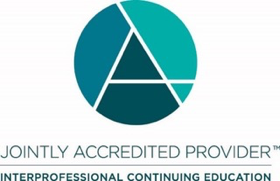 Physicians (ACCME) Credit DesignationAmedco LLC designates this enduring material for a maximum of .50 AMA PRA Category 1 CreditsTM. Physicians should claim only the credit commensurate with the extent of their participation in the activity.  Nurses (ANCC) Credit DesignationAmedco LLC designates this activity for a maximum of .50 ANCC contact hours.Pharmacists and Pharmacy Technicians (ACPE) Credit DesignationAmedco LLC designates this activity for a maximum of .50  knowledge-based CPE contact hours.
NOTE to Pharmacists: The only official Statement of Credit is the one you pull from CPE Monitor. You must request your certificate within 30 days of your participation in the activity to meet the deadline for submission to CPE Monitor. Objectives - After Attending This Program You Should Be Able ToUnderstand the utility of novel biomarkers such as homologous repair deficiency (HRD) genomic instability for personalizing therapy in patients with ovarian cancer.Assess the clinical rationale for tumor and HRD genomic instability testing, including differentiation of germline/familial risk assessment versus tumor profiling for therapeutic implications in ovarian cancer patients.Be better prepared to monitor and manage adverse events for emerging targeted therapies for patients with and ovarian cancer.Be more familiar with implementing strategies to improve engage patients in shared decision-making regarding biomarker testing and personalized treatment in ovarian cancer throughout the continuum of care starting at diagnosis.Disclosure of Conflict of InterestThe following table of disclosure information is provided to learners and contains the relevant financial relationships that each individual in a position to control the content disclosed to Amedco.  All of these relationships were treated as a conflict of interest, and have been resolved.  (C7 SCS 6.1-­‐6.2, 6.5) FirstLastRoleCommercial InterestWilliamBurkePlanner, ChairNARobertColemanSpeaker, PlannerAbbvie:Research Grant Overall Principal Investigator,Amgen:Scientific/Medical Advisory Board Member,Clovis:Research Grant Overall Principal Investigator,Eisai:Scientific/Medical Advisory Board Member,Gsk:Scientific/Medical Advisory Board Member,Novocure:Scientific/Medical Advisory Board Member,Immunogen :Research Grant Overall Principal Investigator,Janssen:Research Grant Site Principal Investigator,Onxeo:Scientific/Medical Advisory Board Member,AstraZeneca :Scientific/Medical Advisory Board Member,Alkermes:Scientific/Medical Advisory Board Member,Oncomed:Scientific/Medical Advisory Board MemberCharlesDrescherPlannerNAJohnFarleyPlanning CommitteeNAMelissaHardestySpeaker, Reviewer, Planner, Moderator, Planning CommitteeAstraZeneca-Mereck:ConsultantKateLallyNoNoCarolynLefkowitsYesGSK: Speaker's BureauJeffLinPlanning CommitteeC-SATS/Johnson and Johnson:ConsultantErinLipsSpeakerNASandraMegallyPlanning CommitteeNARoisinO'CearbhaillSpeaker, Planner, Moderator, Planning CommitteeBayer/Celgene/Juno:Scientific/Medical Advisory Board Member,Immunogen:Scientific/Medical Advisory Board Member,Fresenius Kabi:Scientific/Medical Advisory Board Member,SeaGen/Genmab:Scientific/Medical Advisory Board Member,GSK:Scientific/Medical Advisory Board Member,Regeneron:Scientific/Medical Advisory Board Member,MJH:Other,Curio Life Science:Other,Abbvie/TCR2/Atara Biotherapeutics/ GOG Foundation/StemCentryx/Regeneron/MarkerTherapeutics/Syndax/ Genmab/ Sellas Therapeutics/ Genentech:Research Grant Site Principal Investigator,Bayer/Celgene/Juno:Research Grant Overall Principal Investigator,Tesaro/GSK:Research Grant Site Principal Investigator,Ludwig Cancer Institute:Research Grant Site Principal InvestigatorMichaelPearlYesLineaRX: RoyaltiesAaronPraissSpeakerNATracySandstromCE CoordinatorNALeighaSenter-JamiesonPlanning CommitteeAstrazeneca:Speakers Bureau,GSK:Scientific/Medical Advisory Board MemberLindaSmithNoNoLoriSpoozakNoNoAshleyStuckeyPlanning CommitteeNAPremalThakerSpeaker, Planning CommitteeGlaxo Smith Kline:Research Grant Site Principal Investigator,Glaxo Smith Kline:Scientific/Medical Advisory Board Member,Merck:Research Grant Site Principal Investigator,Merck:Scientific/Medical Advisory Board Member,Novocure:Scientific/Medical Advisory Board Member,Caris:Consultant,Astra Zeneca:Scientific/Medical Advisory Board Member,Celsion:Scientific/Medical Advisory Board Member,Celsion:Consultant,Celsion:Stock Shareholder,Eisai:Scientific/Medical Advisory Board Member,Seagen:Scientific/Medical Advisory Board MemberToddTillmannsSpeaker, Reviewer, PlannerMyriad:Scientific/Medical Advisory Board Member,Eisai:Speakers Bureau,West Cancer Center Research Institute:Employee,GSK:Speakers Bureau,Astra Zeneca:Speakers Bureau,intuitive:Speakers Bureau